On reste toujours en contact ! Merci à tous les enfants qui ont été sérieux et ont renvoyé leurs travaux : c’est vraiment très bien ! Continuez ! Dans la mesure du possible, essaie de m’envoyer les travaux jour par jour : la lecture des commentaires et la réalisation des corrections éventuelles seront « moins lourdes » pour toi.Ci-dessous, tu pourras lire le tableau des travaux de la semaine du 23 au 27 mars. Tu continues à travailler proprement comme en classe, à indiquer la date et le titre des matières, à noter les numéros des exercices et les consignes lorsqu'il s'agit d'exercices des livres, à souligner. On ne lâche rien ! Je te souhaite un bon travail !		Maryse CAVEROEt aussi...→ Lire sur les livres empruntés.→ Poursuivre les travaux d'Arts Plastiques en retard qui seront utilisés lors du montage du carnet :* mains ( graphisme / avec les deux feutres )* dépliants relai du Halage * buste en graphisme au stylo « pilot » noir C.M.1					Français		MathsLundi23/03/20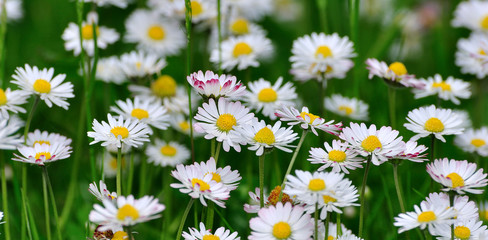 → Phrase 23 à écrire au pluriel.→ Ortho : le son  [ɑ̃]  ( comme banc )	fiche d’exercices et tableau à construire (voir fiche en PJ)→ Les fractions décimales1)Relire la leçon sur les fractions dans le classeur des leçons 2) Exercices sur feuille (en page jointe).Mardi24/03/20→ Phrase 24 à écrire au pluriel.→ Grammaire : le groupe nominal1) Lire et bien comprendre la leçon jointe en PJ2) Exercices n°5 - n°7 puis n°1 page 30-31 du livre→ Addition, soustraction, multiplication : entretien des techniques1) Relire les leçons présentant les techniques dans le classeur des leçons.2) Exercices n°1 page 125 / n°1 et 2  page 151 du livre de mathsSANS LA CALCULETTE… Cela va de soi !!!Mercredi25/03/20→ Phrase 25 à écrire au pluriel.→ Vocabulaire : série d’exercices en lien avec le son  [ɑ̃]  ( voir fiche en PJ )→ Mesures : les périmètres ( mesure du tour d’une figure )Exercices n°1 – 2 – 3 – 5 pages 80 - 81 du livre de mathsJeudi27/03/20→ Phrase 26 à écrire au pluriel.→ Conjugaison : construire le passé simple comme dans les textes de « L’Énorme Crocodile »1) Lire et bien comprendre la leçon « Cherchons / Je retiens » page 84 du livre2) Exercices n°1- n°2 - n°3 page 84-85 du livre→ Géométrie sur feuille blancheLire et tracer le programme n°2 de la feuille emportée dans la chemise des travaux en cours.Vendredi28/03/20→ Écriture d'invention pour reprendre les notions de la semaine : Écrire deux phrases LONGUES avec les contraintes suivantes : utiliser le plus possible de mots du son  [ɑ̃],  utiliser des noms et des adjectifs au singulier, utiliser des verbes au passé simple à la 3° personne du singulier.→ Tu transformes tes deux phrases au pluriel et tu m’envoie le tout par mail !→ Problèmes : Additionner, soustraire et multiplier1) Relire les techniques de l'addition, de la soustraction et de la multiplication.2) Résoudre les problèmes de la feuille en PJ Présentation comme dans la leçon du classeur...